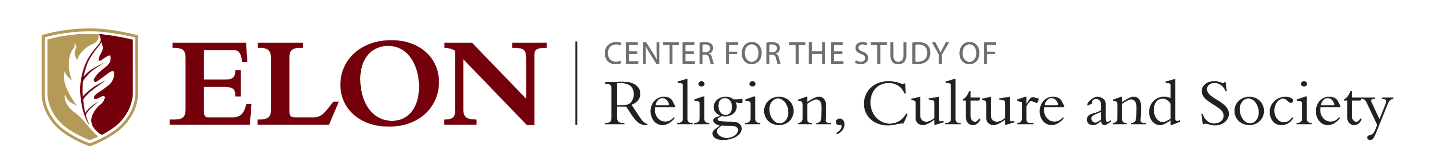 Faculty Travel Grant Application 2023-2024We invite applications from full-time teaching faculty. These Faculty Travel Grants are intended to supplement regular faculty travel funds. To be eligible for funds, a faculty member must be presenting at a conference on a theme that intersects with the work of the CSRCS. (Note that faculty may be eligible for travel funding for other purposes, e.g., expenses related to research or mentoring, under a separate process. Contact Brian Pennington for more information).The application must be typed, saved as a single pdf that includes supporting documentation (see below), and emailed to the CSRCS Director (bpennington4@elon.edu) Part I –Contact Information (contact info for other faculty and students is asked for at the end of this document)Part II – Conference InformationPart III – BudgetPlease provide an itemized proposed budget that includes all sources of funding, whether confirmed or pending (e.g., Elon College of Arts and Sciences annual travel funds). CSRCS travel grants are capped at $500, but faculty who have remaining unmet travel expenses beyond that may enter a queue for possible further reimbursement at the end of the fiscal year (May 31).Supporting documentation: Attach conference program or other documentation showing your presentation, or, alternatively, provide links in the email to which this application is attached.Note: Requests for reimbursements All receipts should be submitted to kperry19@elon.edu within 2 weeks of return.Primary Faculty’s Electronic Signature: 	Date: Date Submitted: Name: Local Phone: Campus Box: Department: Faculty Rank: Email: Name of Conference: Location: Dates: Presentation title: Abstract (˜150 words):  EXPENSE ITEM & AMOUNTEXPENSE ITEM & AMOUNTFUNDING SOURCES AND AMOUNTSFUNDING SOURCES AND AMOUNTSUNMET PROJECTED EXPENSESUNMET PROJECTED EXPENSES